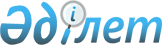 О внесении изменений в решение районного маслихата от 20 декабря 2012 года № 10/70 "О районном бюджете на 2013-2015 годы"Решение маслихата Бейнеуского района Мангистауской области от 11 декабря 2013 года № 19/126. Зарегистрировано Департаментом юстиции Мангистауской области 13 декабря 2013 года № 2317      Примечание РЦПИ.

      В тексте документа сохранена пунктуация и орфография оригинала.      В соответствии с Бюджетным Кодексом Республики Казахстан от 4 декабря 2008 года, Законом Республики Казахстан от 23 января 2001 года «О местном государственном управлении и самоуправлении в Республике Казахстан», решением Мангистауского областного маслихата от 10 декабря 2013 года № 13/189 «О внесении изменений в решение областного маслихата от 7 декабря 2012 года № 7/77 «Об областном бюджете на 2013-2015 годы» (зарегистрировано в реестре государственной регистрации нормативных правовых актов за номером № 2311) районный маслихат РЕШИЛ:



      1. Внести следующие изменения в решение районного маслихата от 20 декабря 2012 года № 10/70 «О районном бюджете на 2013-2015 годы» (зарегистрировано в реестре государственной регистрации нормативных правовых актов за номером № 2189, опубликовано в газете «Рауан» 1 февраля 2013 года № 5 (2080)):

      в решении:



      пункт 1 изложить в следующей редакции:

      «1. Утвердить районный бюджет на 2013-2015 годы согласно приложениям 1, 2 и 3, в том числе на 2013 год в следующих объемах:

      1) доходы – 5635099,4 тысяч тенге, в том числе:

      налоговые поступления – 1837658,6 тысяч тенге;

      неналоговые поступления – 7822,6 тысячи тенге;

      поступления от продажи основного капитала – 15334,0 тысяч тенге;

      поступления трансфертов – 3774284,2 тысяч тенге;

      2) затраты – 5700161,5 тысяч тенге;

      3) чистое бюджетное кредитование – 112625,3 тысяч тенге:

      бюджетные кредиты – 125999,3 тысяч тенге;

      погашение бюджетных кредитов – 13374,0 тысячи тенге;

      4) сальдо по операциям с финансовыми активами – 0 тенге:

      приобретение финансовых активов – 0 тенге;

      поступления от продажи финансовых активов государства – 0 тенге;

      5) дефицит (профицит) бюджета – -177687,4 тысяч тенге;

      6) финансирование дефицита (использование профицита) бюджета – 177687,4 тысяч тенге.»;



      в пункте 3:

      в абзаце втором цифры «290552» заменить цифрами «263430»,

      в абзаце третьем цифры «16388» заменить цифрами «9623»,

      в абзаце четвертом цифры «8783» заменить цифрами «9108»,

      в абзаце пятом цифры «522» заменить цифрами «399»,

      в абзаце двенадцатом цифры «452995» заменить цифрами «502903,7»,

      в абзаце четырнадцатом цифры «14587» заменить цифрами «14794,8»,

      в абзаце пятнадцатом цифры «49915,6» заменить цифрами «49905,7»,

      в абзаце шестнадцатом цифры «450578» заменить цифрами «560285»,

      в абзаце семнадцатом цифры «204075» заменить цифрами «207023»,

      в абзаце девятнадцатом цифры «54527» заменить цифрами «65175,5»;



      исключить пункт шесть решения;



      приложение 1 к указанному решению изложить в новой редакции в соответствии с приложением настоящего решения.



      2. Настоящее решение вводится в действие с 1 января 2013 года      Председатель сессии                     Б. Килишаев      Секретарь

      районного маслихата                     А. Улукбанов

 

       «СОГЛАСОВАНО»

      Руководитель государственного

      учреждения «Бейнеуский районный

      отдел экономики и финансов»:

      М. Нысанбаев

      11 декабря 2013 г.

 

 

Приложение 1

к решению районного маслихата

от 11 декабря 2013 года № 19/126

  Бюджет района на 2013 год

 
					© 2012. РГП на ПХВ «Институт законодательства и правовой информации Республики Казахстан» Министерства юстиции Республики Казахстан
				Кат
Кл
Пдк
Спк
Наименование
Сумма, тыс.тенге
1
2
3
1.ДОХОДЫ5 635 099,41Налоговые поступления1 837 658,601Подоходный налог402 140,02Индивидуальный подоходный налог402 140,003Социальный налог308 485,61Социальный налог308 485,604Hалоги на собственность1 091 784,01Hалоги на имущество1 033 782,03Земельный налог9 151,04Hалог на транспортные средства48 490,05Единый земельный налог361,005Внутренние налоги на товары, работы и услуги25 987,02Акцизы4 836,03Поступления за использование природных и других ресурсов10 263,04Сборы за ведение предпринимательской и профессиональной деятельности 10 750,05Налог на игорный бизнес138,007Прочие налоги173,01Прочие налоги173,008Обязательные платежи, взимаемые за совершение юридически значимых действий и (или) выдачу документов уполномоченными на то государственными органами или должностными лицами9 089,01Государственная пошлина9 089,02Неналоговые поступления7 822,601Доходы от государственной собственности6 247,61Поступления части чистого дохода государственных предприятий185,04Доходы на доли участия в юридических лицах, находящиеся в государственной собственности187,05Доходы от аренды имущества, находящегося в государственной собственности5 855,07Вознаграждения по кредитам, выданным из государственного бюджета20,602Поступления от реализации товаров (работ, услуг) государственными учреждениями, финансируемыми из государственного бюджета998,01Поступления от реализации товаров (работ, услуг) государственными учреждениями, финансируемыми из государственного бюджета998,004Штрафы, пени, санкции, взыскания, налагаемые государственными учреждениями, финансируемыми из государственного бюджета, а также содержащимися и финансируемыми из бюджета (сметы расходов) Национального Банка Республики Казахстан 577,01Штрафы, пени, санкции, взыскания, налагаемые государственными учреждениями, финансируемыми из государственного бюджета, а также содержащимися и финансируемыми из бюджета (сметы расходов) Национального Банка Республики Казахстан, за исключением поступлений от организаций нефтяного сектора 577,03Поступления от продажи основного капитала15 334,003Продажа земли и нематериальных активов15 334,01Продажа земли15 334,04Поступления трансфертов 3 774 284,202Трансферты из вышестоящих органов государственного управления3 774 284,22Трансферты из областного бюджета3 774 284,2Фгр
Адм
Пр
Ппр
Наименование
Сумма, тыс. тенге
1
2
3
2. ЗАТРАТЫ5 700 161,501Государственные услуги общего характера211 672,6112Аппарат маслихата района (города областного значения)15 164,0001Услуги по обеспечению деятельности маслихата района (города областного значения)13 664,0002Создание информационных систем1 500,0122Аппарат акима района (города областного значения)101 813,2001Услуги по обеспечению деятельности акима района (города областного значения)100 613,2002Создание информационных систем1 200,0123Аппарат акима района в городе, города районного значения, поселка, села, сельского округа74 719,8001Услуги по обеспечению деятельности акима района в городе, города районного значения, поселка, села, сельского округа74 719,8Аппарат акима село Бейнеу16 314,8Аппарат акима Боранкульского сельского округа10 080,5Аппарат акима Самского сельского округа5 216,5Аппарат акима Ногайтинского сельского округа5 260,0Аппарат акима Турышского сельского округа6 057,9Аппарат акима Толепского сельского округа5 182,2Аппарат акима Акжигитского сельского округа6 653,0Аппарат акима Сынгырлауского сельского округа5 577,0Аппарат акима Есетского сельского округа5 858,0Аппарат акима Саргинского сельского округа4 607,8Аппарат акима село Тажен3 912,1459Отдел экономики и финансов района (города областного значения)19 975,6003Проведение оценки имущества в целях налогообложения689,5011Учет, хранение, оценка и реализация имущества, поступившего в коммунальную собственность1 603,4001Услуги по реализации государственной политики в области формирования и развития экономической политики, государственного планирования, исполнения бюджета и управления коммунальной собственностью района (города областного значения)17 682,702Оборона1 882,8122Аппарат акима района (города областного значения)1 882,8005Мероприятия в рамках исполнения всеобщей воинской обязанности1 882,803Общественный порядок, безопасность, правовая, судебная, уголовно-исполнительная деятельность2 912,0458Отдел жилищно-коммунального хозяйства, пассажирского транспорта и автомобильных дорог района (города областного значения)2 912,0021Обеспечение безопасности дорожного движения в населенных пунктах2 912,004Образование3 941 477,7123Аппарат акима района в городе, города районного значения, поселка, села, сельского округа478 874,1004Поддержка организаций дошкольного воспитания и обучения219 113,1Аппарат акима село Бейнеу163 348,1Аппарат акима Боранкульского сельского округа39 542,0Аппарат акима Толепского сельского округа2 570,0Аппарат акима Сынгырлауского сельского округа843,0Аппарат акима Есетского сельского округа4 311,0Аппарат акима Саргинского сельского округа8 499,0041Реализация государственного образовательного заказа в дошкольных организациях образования259 761,0Аппарат акима село Бейнеу174 454,0Аппарат акима Боранкульского сельского округа33 672,0Аппарат акима Толепского сельского округа5 124,0Аппарат акима Акжигитского сельского округа33 597,0Аппарат акима Сынгырлауского сельского округа3 400,0Аппарат акима Есетского сельского округа3 414,0Аппарат акима Саргинского сельского округа6 100,0464Отдел образования района (города областного значения)2 651 780,6009Обеспечение дошкольного воспитания и обучения6 450,6040Реализация государственного образовательного заказа в дошкольных организациях образования3 669,0003Общеобразовательное обучение2 451 739,0006Дополнительное образование для детей70 393,0001Услуги по реализации государственной политики на местном уровне в области образования 18 171,0005Приобретение и доставка учебников, учебно-методических комплексов для областных государственных учреждений образования37 501,0007Проведение школьных олимпиад, внешкольных мероприятий и конкурсов районного (городского) масштаба10 981,0015Ежемесячная выплата денежных средств опекунам (попечителям) на содержание ребенка-сироты (детей-сирот), и ребенка (детей), оставшегося без попечения родителей9 108,0020Обеспечение оборудованием, программным обеспечением детей-инвалидов, обучающихся на дому399,0067Капитальные расходы подведомственных государственных учреждений и организаций43 369,0466Отдел архитектуры, градостроительства и строительства района (города областного значения)810 823,0037Строительство и реконструкция объектов образования810 823,006Социальная помощь и социальное обеспечение328 131,4451Отдел занятости и социальных программ района (города областного значения)305 329,0002Программа занятости55 752,0004Оказание социальной помощи на приобретение топлива специалистам здравоохранения, образования, социального обеспечения, культуры и спорта в сельской местности в соответствии с законодательством Республики Казахстан37 230,0005Государственная адресная социальная помощь9 437,0006Оказание жилищной помощи 32 268,0007Социальная помощь отдельным категориям нуждающихся граждан по решениям местных представительных органов149 604,0010Материальное обеспечение детей-инвалидов, воспитывающихся и обучающихся на дому2 463,0014Оказание социальной помощи нуждающимся гражданам на дому2 428,0016Государственные пособия на детей до 18 лет13 331,0017Обеспечение нуждающихся инвалидов обязательными гигиеническими средствами и предоставление услуг специалистами жестового языка, индивидуальными помощниками в соответствии с индивидуальной программой реабилитации инвалида2 816,0023Обеспечение деятельности центров занятости населения0,0451Отдел занятости и социальных программ района (города областного значения)22 802,4001Услуги по реализации государственной политики на местном уровне в области обеспечения занятости и реализации социальных программ для населения20 794,4011Оплата услуг по зачислению, выплате и доставке пособий и других социальных выплат2 008,007Жилищно-коммунальное хозяйство794 428,4123Аппарат акима района в городе, города районного значения, поселка, села, сельского округа11 190,2027Ремонт и благоустройство объектов в рамках развития городов и сельских населенных пунктов по Дорожной карте занятости 202011 190,2458Отдел жилищно-коммунального хозяйства, пассажирского транспорта и автомобильных дорог района (города областного значения)1 931,0041Ремонт и благоустройство объектов в рамках развития городов и сельских населенных пунктов по Дорожной карте занятости 20201 931,0464Отдел образования района (города областного значения)22 547,0026Ремонт объектов в рамках развития городов и сельских населенных пунктов по Дорожной карте занятости 202022 547,0466Отдел архитектуры, градостроительства и строительства района (города областного значения)648 388,7003Проектирование, строительство и (или) приобретение жилья государственного коммунального жилищного фонда322 523,3004Проектирование, развитие, обустройство и (или) приобретение инженерно-коммуникационной инфраструктуры258 865,4058Развитие системы водоснабжения и водоотведения в сельских населенных пунктах67 000,0479Отдел жилищной инспекции района (города областного значения)4 174,5001Услуги по реализации государственной политики на местном уровне в области жилищного фонда4 174,5123Аппарат акима района в городе, города районного значения, поселка, села, сельского округа106 197,0008Освещение улиц населенных пунктов53 053,0Аппарат акима село Бейнеу52 820,0Аппарат акима Есетского сельского округа233,0009Обеспечение санитарии населенных пунктов27 960,0Аппарат акима село Бейнеу27 960,0Аппарат акима Боранкульского сельского округа0,0011Благоустройство и озеленение населенных пунктов25 184,0Аппарат акима село Бейнеу25 184,008Культура, спорт, туризм и информационное пространство174 530,6457Отдел культуры, развития языков, физической культуры и спорта района (города областного значения)63 756,0003Поддержка культурно-досуговой работы63 756,0466Отдел архитектуры, градостроительства и строительства района (города областного значения)1 500,0011Развитие объектов культуры1 500,0478Отдел внутренней политики, культуры и развития языков района (города областного значения)22 926,0009Поддержка культурно-досуговой работы22 926,0457Отдел культуры, развития языков, физической культуры и спорта района (города областного значения)3 246,0009Проведение спортивных соревнований на районном (города областного значения) уровне795,0010Подготовка и участие членов сборных команд района (города областного значения) по различным видам спорта на областных спортивных соревнованиях2 451,0457Отдел культуры, развития языков, физической культуры и спорта района (города областного значения)28 260,6006Функционирование районных (городских) библиотек28 260,6478Отдел внутренней политики, культуры и развития языков района (города областного значения)22 584,9006Услуги по проведению государственной информационной политики через телерадиовещание12 067,2007Функционирование районных (городских) библиотек10 517,7456Отдел внутренней политики района (города областного значения)17 123,6001Услуги по реализации государственной политики на местном уровне в области информации, укрепления государственности и формирования социального оптимизма граждан5 056,8003Реализация мероприятий в сфере молодежной политики12 066,8457Отдел культуры, развития языков, физической культуры и спорта района (города областного значения)5 027,9001Услуги по реализации государственной политики на местном уровне в области культуры, развития языков, физической культуры и спорта5 027,9465Отдел физической культуры и спорта района (города областного значения)2 815,0001Услуги по реализации государственной политики на местном уровне в сфере физической культуры и спорта2 815,0478Отдел внутренней политики, культуры и развития языков района (города областного значения)7 290,6001Услуги по реализации государственной политики на местном уровне в области информации, укрепления государственности и формирования социального оптимизма граждан, развития языков и культуры3 481,0004Реализация мероприятий в сфере молодежной политики3 809,610Сельское, водное, лесное, рыбное хозяйство, особо охраняемые природные территории, охрана окружающей среды и животного мира, земельные отношения67 457,8459Отдел экономики и финансов района (города областного значения)14 872,8099Реализация мер по оказанию социальной поддержки специалистов14 872,8474Отдел сельского хозяйства и ветеринарии района (города областного значения)12 903,0001Услуги по реализации государственной политики на местном уровне в сфере сельского хозяйства и ветеринарии 9 926,3007Организация отлова и уничтожения бродячих собак и кошек2 140,0012Проведение мероприятий по идентификации сельскохозяйственных животных 836,7463Отдел земельных отношений района (города областного значения)7 579,0001Услуги по реализации государственной политики в области регулирования земельных отношений на территории района (города областного значения)7 579,0474Отдел сельского хозяйства и ветеринарии района (города областного значения)32 103,0013Проведение противоэпизоотических мероприятий32 103,011Промышленность, архитектурная, градостроительная и строительная деятельность33 281,7466Отдел архитектуры, градостроительства и строительства района (города областного значения)33 281,7001Услуги по реализации государственной политики в области строительства, улучшения архитектурного облика городов, районов и населенных пунктов области и обеспечению рационального и эффективного градостроительного освоения территории района (города областного значения)13 931,7015Капитальные расходы государственного органа 19 350,012Транспорт и коммуникации13 154,4458Отдел жилищно-коммунального хозяйства, пассажирского транспорта и автомобильных дорог района (города областного значения)13 154,4022Развитие транспортной инфраструктуры2 912,0023Обеспечение функционирования автомобильных дорог10 242,413Прочие127 654,7469Отдел предпринимательства района (города областного значения)14 476,3001Услуги по реализации государственной политики на местном уровне в области развития предпринимательства и промышленности 9 264,8003Поддержка предпринимательской деятельности5 211,5123Аппарат акима района в городе, города районного значения, поселка, села, сельского округа52 838,7040Реализация мер по содействию экономическому развитию регионов в рамках Программы «Развитие регионов»52 838,7458Отдел жилищно-коммунального хозяйства, пассажирского транспорта и автомобильных дорог района (города областного значения)60 339,7001Услуги по реализации государственной политики на местном уровне в области жилищно-коммунального хозяйства, пассажирского транспорта и автомобильных дорог 11 104,5013Капитальные расходы государственного органа 49 235,2459Отдел экономики и финансов района (города областного значения)0,0012Резерв местного исполнительного органа района (города областного значения) 0,014Обслуживание долга20,6459Отдел экономики и финансов района (города областного значения)20,6021Обслуживание долга местных исполнительных органов по выплате вознаграждений и иных платежей по займам из областного бюджета20,615Трансферты3 556,8459Отдел экономики и финансов района (города областного значения)3 556,8006Возврат неиспользованных (недоиспользованных) целевых трансфертов3 556,83.ЧИСТОЕ БЮДЖЕТНОЕ КРЕДИТОВАНИЕ112 625,3Бюджетные кредиты125 999,310Сельское, водное, лесное, рыбное хозяйство, особо охраняемые природные территории, охрана окружающей среды и животного мира, земельные отношения125 999,3459Отдел экономики и финансов района (города областного значения)125 999,3018Бюджетные кредиты для реализации мер социальной поддержки специалистов125 999,3Погашение бюджетных кредитов13 374,05Погашение бюджетных кредитов13 374,001Погашение бюджетных кредитов13 374,01Погашение бюджетных кредитов, выданных из государственного бюджета13 374,04. САЛЬДО ПО ОПЕРАЦИЯМ С ФИНАНСОВЫМИ АКТИВАМИ0,0Приобретение финансовых активов0,0Поступления от продажи финансовых активов государства0,05. ДЕФИЦИТ (ПРОФИЦИТ) БЮДЖЕТА-177 687,46. ФИНАНСИРОВАНИЕ ДЕФИЦИТА (ИСПОЛЬЗОВАНИЕ ПРОФИЦИТА) БЮДЖЕТА177 687,4Поступление займов65 175,57Поступления займов65 175,501Внутренние государственные займы65 175,52Договоры займа65 175,5Погашение займов13 374,216Погашение займов13 374,2459Отдел экономики и финансов района (города областного значения)13 374,2005Погашение долга местного исполнительного органа перед вышестоящим бюджетом13 374,0022Возврат неиспользованных бюджетных кредитов, выданных из местного бюджета0,2Используемые остатки бюджетных средств125 886,1